UNIVERSITY RANKING PROFORMA 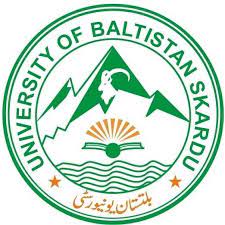 2022(1-7-2021 to 30-6-2022)Information to be provided by Vice chancellor/Registrar of The University/DAIsPlease provide the information in the given space carefully.Please provide separate information for sub campuses located other than main campus city on duplicate copy of this Proforma.The information which is not applicable be marked “N.A.”The information will be considered zero if any query left blankFor your convenience some tables are filled, while rest may please be filled as per your record.Name of the University as in the Act:Postal Address:Authority Providing Information.4.1 Administrative Units:4.2	Academic Programs:Facilities as on 30.06.20126.1	Students Enrollment during July 2021- June 2022 (Please provide enrollment for each campus separately)External Research Grants approved by the university other than HEC during July 2018 to June 2022:Please provide data of HEC Approved and HEC Registered SupervisorsFaculty Level Staff during July 2021- June 2022Faculty Training:Was there any mechanism in place for teacher evaluation?Within framework of QEC established in university	Yes / NoThe University is conducting their own survey apart from QEC	Yes / No (If Yes Please provide documentary evidence and survey results)Are the results of teacher evaluation being shared with Students and faculty through web?1.	Yes	2.	NoIf yes, please mention the link of the web page as documentary evidence.Number of Seminars, conferences, workshops & symposia organized by university:Number of Seminars, conferences, workshops & symposia attended by university:Availability of Internet Service within the Campus during 2021-22:Annex “ ”Applicants During 2021-2022:Postgraduate/Graduate/Undergraduate Output during July 2021-June 2022:ANNEXAnnex-AInformation about Undergraduate and Graduate/Postgraduate Students: From 1st July 2021 to 30th June 2022Student admissions study Program wise (Year 2021-22).Overseas student admissions study Program wise (Year 2021-22).Country wise overseas students detail (Year 2021-22)Annex-BInformation about Full Time, Contractual and Part Time Faculty Members: From July 2021 to June 2022Annex-CNumber of External Research Grants approved by University: From 1st July 2018 to 30th June 2022Annex-DConferences, workshops & symposia attended by university: Number of Faculty Trainings:From 1st July 2018 to 30th June 2022Annex-ENumber of Conferences/Seminars/Symposia etc. Attended by University:From 1st July 2018 to 30th June 2022PUBLICATIONS AND CONFERENCE PAPERS:Number of Publication of Computer Science Department, UoBS for the year 2021-22.Detail of Publications for the Year 2021-22.Number of papers published in Journals/Institutions and Conference papers by Business Management Department, UoBS. Detail of publications for the Year 2021-2022.Conference Papers:Name:Designation:Office Phone #:E-mail Address:Verification that the information being provided has been checked and is correct.Verification that the information being provided has been checked and is correct.SignaturesNo. of Sub campuses of the UniversityNo. of Constituent Colleges of the UniversityNo. of Faculties in the UniversityNo. of Teaching Departments in theUniversityNo. of Affiliated Colleges of theUniversityNo. of Bachelors Programmes14 Yrs.No. of Bachelors Programmes16 Yrs.No. of Bachelors Programmes17 Yrs.No. of Master Programmes16 Yrs.No. of Master Programmes17 Yrs.No. of MS/MPhil Programmes18 yrs.No. of PhD Programmes5.1Number of Books available at Campus (Excluding electronic books).5.2Number of computers for students use in the University.5.3Number of computers for faculty use in the University.Level of EducationMaleFemaleTOTALBachelors 14 yrs. of EducationBachelors 15 yrs. of EducationBachelors/Masters 16 yrs./17yrs. of EducationMS/MPhil 18 yrs. of EducationPhDPGD/CertificatesTransfer Students taking UoBS CoursesTOTALResearch Grants approved2018- 20192019-20212021-2022Supervisors to be considered2018-192019-212021-22Full Time HEC Approved SupervisorsFull Time HEC Registered supervisors at universitiesFacultyFull Time Regular FacultyFull Time Regular FacultyFull Time Contractual FacultyFull Time Contractual FacultyVisiting/Part Time FacultyVisiting/Part Time FacultyFacultyMaleFemaleMaleFemaleMaleFemaleNon PhDPhD2018-192018-192018-192019-212019-212019-212021-222021-222021-22Number of Faculty TrainedNumber of Faculty TrainedNumber of Faculty TrainedNumber of Faculty TrainedNumber of Faculty TrainedNumber of Faculty TrainedNumber of Faculty TrainedNumber of Faculty TrainedNumber of Faculty TrainedHECTrainings ≥oneweek durationOther National Trainings ≥ one week durationIntl TrainingsHECTrainings ≥ OneWeek durationOther National Trainings ≥ one week durationIntl TrainingsHECTrainings ≥ oneweek durationOther National Trainings ≥ one week durationIntl TrainingSources2018-192019-212021-22HEC fundedOther National CollaborationInternational CollaborationOwn SourceSources2018-192019-212021-22NationalInternationalSourcesBandwidth (In MBs)% age UtilizationHEC PERN BandwidthOther ISPsLevel of EducationTotal number of ApplicantsStudents Succeeded in Getting Admission in First YearBachelors 14 yrs. Of educationBachelors/Masters 16 yrs. Of educationMS/M. Phil 18yrs of educationPhDPGD/CertificatesTotalLevel of EducationMaleFemaleTotalBachelors 14 yrs. Of educationBachelors/Masters 16 yrs. Of educationMS/M. Phil 18yrs of educationPhD notified during Jan to Dec2021PGD/CertificatesOtherTotalName of DepartmentBachelorBachelorMaster 16 YrsMaster 16 YrsMaster 16+ YrsMaster 16+ YrsM. Phil/MSM. Phil/MSPhDPhDPGDPGDName of DepartmentMFMFMFMFMFMFBiologyChemistryEnvironmental SciencesComputer SciencesMathematics EducationBusiness ManagementLanguages & Cultural St.Tourism & Hospitality Geosciences Public HealthMedical Lab TechnologyTotalStudy ProgramStudy ProgramFall 2021Fall 2021Fall 2021Spring 2022Spring 2022Spring 2022Fall 2021& Spring 2022Study ProgramStudy ProgramMaleFemaleSemesterTotalMaleFemaleSemesterTotalTotalBS (Zoology)BS (Zoology)BS (Botany)BS (Botany)M.Phil. (Zoology)M.Phil. (Zoology)M.Phil. (Botany)M.Phil. (Botany)BS (Computer Science)BS (Computer Science)MS (Computer Science) MS (Computer Science) 66PGD in Environmental Sciences Diploma in CS & ITPGD in Business AdministrationShort Certificate CourseSpecialization CertificationZero SemesterStudy ProgramYear 2021-22Year 2021-22Year 2021-22Study ProgramFall 2021Spring 2022TotalPGD in Diploma in CS & ITSpecialization CertificationShort Professional Certificate CourseZero SemesterCountryFall 2021Fall 2021Fall 2021Spring 2022Spring 2022Spring 2022Fall 2021 &Spring 2022CountryMaleFemaleTotalMaleFemaleTotalTotalGrand TotalName of DepartmentFaculty Full TimeFaculty Full TimeFaculty Full TimeFaculty Full TimeFaculty ContractualFaculty ContractualFaculty ContractualFaculty ContractualFaculty Part TimeFaculty Part TimeFaculty Part TimeFaculty Part TimeName of DepartmentMaleMaleFemaleFemaleMaleMaleFemaleFemaleMaleMaleFemaleFemaleName of DepartmentPhDNon-PhDPhDNon-PhDPhDNon-PhDPhDNon-PhDPhDNon-PhDPhDNon-PhDBiologyChemistryEnvironmental SciencesComputer SciencesMathematics EducationBusiness ManagementLanguages & Cultural St.Tourism & Hospitality Geosciences Public HealthMedical Lab TechnologyName of ProjectStart DateEnd DateStatusAmount (RS)N/AN/AN/AN/AN/AName of TrainingNo. ofParticipantsNameOrganizationCountryYearS: NoAuthor(s)Title of PaperConference / Journal DetailsYear of Publication12S#Title of PaperAuthorCo-Author(s)Reference & Year12Title of PaperOrganizationCountryYearDate(s) of Conference